TÍTULO DEVE SER CLARO E CONCISO, EM FONTE GEORGIA TAMANHO 14, EM CAIXA ALTA E EM NEGRITO: NÃO PODE ULTRAPASSAR TRÊS LINHAS,Maria da Silva e Silva José de Santos Anzos Mizael Lourenço Camila Pompa Frederica Salvatino  Resumo: Insira aqui o resumo do trabalho, que deve ter até 200 (duzentas) palavras, indicando a justificativa/objetivos, métodos e resultados/conclusões obtidos (esses itens não precisam ser destacados nem seguidos a rigor, podendo ser adaptados conforme a natureza o trabalho.). A fonte utilizada é Georgia, 11, espaço simples e parágrafo justificado. A fonte utilizada é Georgia, 11, espaço simples e parágrafo justificado. A fonte utilizada é Georgia, 11, espaço simples e parágrafo justificado. A fonte utilizada é Georgia, 11, espaço simples e parágrafo justificado. A fonte utilizada é Georgia, 11, espaço simples e parágrafo justificado. A fonte utilizada é Georgia, 11, espaço simples e parágrafo justificado. A fonte utilizada é Georgia, 11, espaço simples e parágrafo justificado. A fonte utilizada é Georgia, 11, espaço simples e parágrafo justificado. A fonte utilizada é Georgia, 11, espaço simples e parágrafo justificado. A fonte utilizada é Georgia, 11, espaço simples e parágrafo justificado. A fonte utilizada é Georgia, 11, espaço simples e parágrafo justificado. A fonte utilizada é Georgia, 11, espaço simples e parágrafo justificado. A fonte utilizada é Georgia, 11, espaço simples e parágrafo justificado. A fonte utilizada é Georgia, 11, espaço simples e parágrafo justificado. A fonte utilizada é Georgia, 11, espaço simples. Palavras-chave: Fonte Georgia. Tamanho 11. Separadas por ponto. Entre três e cinco palavras.APRESENTAÇÃOA seção Apresentação deve ser breve, contextualizando a vivência/experiência e o panorama geral sobre o tema. Deverá conter justificativa e fundamentação teórica/metodológica. O último parágrafo se dedicará aos objetivos do relato. Podem ser utilizadas figuras para resumir descrições de etapas/métodos. Ao escolher a experiência a ser relatada, pense em qual aspecto ela pode contribuir para o ensino-aprendizagem em Nutrição. Mesmo relatos que tratam de experiências que não lograram êxito podem ser bastante valiosos, ajudando a nortear o planejamento de outras iniciativas.Para a elaboração do relato de experiência devem ser rigorosamente respeitados os padrões estabelecidos nos próximos parágrafos. A forma mais simples de montar o relato da forma requerida é substituir o texto do modelo com o seu texto.Extensão do Relato de Experiência: O relato deve ter no mínimo duas e no máximo três páginas, incluindo as referências bibliográficas.Tamanho do Papel: Antes de digitar o texto, assegure-se que a página está configurada para papel A4 (210 x 297 mm), no modo retrato. Margens do texto: As margens devem ser de 3 cm na borda superior e 2 cm nas bordas inferior, esquerda e direita.Formato da Página: Todo o texto deve ser justificado (com exceção das referências, que serão alinhadas à esquerda).Fontes: Use Georgia –  tamanho 11 - espaçamento de 1,15 entre linhas e texto justificado. Espaçamento de 3 pt entre parágrafos.Parágrafos: 1,25 cm do alinhamento esquerdo.As referências seguem o estilo Vancouver, devendo aparecer em formato numérico, entre parênteses (1). NÃO é necessário colocar o numeral em formato sobrescrito.Texto Georgia, 11, espaço 1,15 e parágrafo justificado. Texto Georgia, 11, espaço 1,15 e parágrafo justificado. Texto Georgia, 11, espaço 1,15 e parágrafo justificado. Texto Georgia, 11, espaço 1,15 e parágrafo justificado. Texto Georgia, 11, espaço 1,15 e parágrafo justificado. Texto Georgia, 11, espaço 1,15 e parágrafo justificado. Texto Georgia, 11, espaço 1,15 e parágrafo justificado. Texto Georgia, 11, espaço 1,15 e parágrafo justificado. Texto Georgia, 11, espaço 1,15 e parágrafo justificado.2, espaço 1,5 e parágrafo justificado.Citações longas – com mais de 4 linhas. (recuo de 4,0 cm da margem esquerda, fonte Georgia – tamanho 10 - Espaçamento simples). Citações longas – com mais de 4 linhas. (recuo de 4,0 cm da margem esquerda, fonte Georgia – tamanho 10 - Espaçamento simples) Citações longas – com mais de 4 linhas. (recuo de 4,0 cm da margem esquerda, fonte Georgia – tamanho 10)Texto Georgia, 11, espaço 1,15 e parágrafo justificado. Texto Georgia, 11, espaço 1,15 e parágrafo justificado. Texto Georgia, 11, espaço 1,15 e parágrafo justificado. Texto Georgia, 11, espaço 1,15 e parágrafo justificado. Texto Georgia, 11, espaço 1,15 e parágrafo justificado. Texto Georgia, 11, espaço 1,15 e parágrafo justificado.RESULTADOS E DISCUSSÃOA seção Discussão apresentará as reflexões e dados obtidos. A discussão dos resultados deve estar baseada e comparada com a literatura utilizada no relato, indicando sua relevância, vantagens e possíveis limitações. 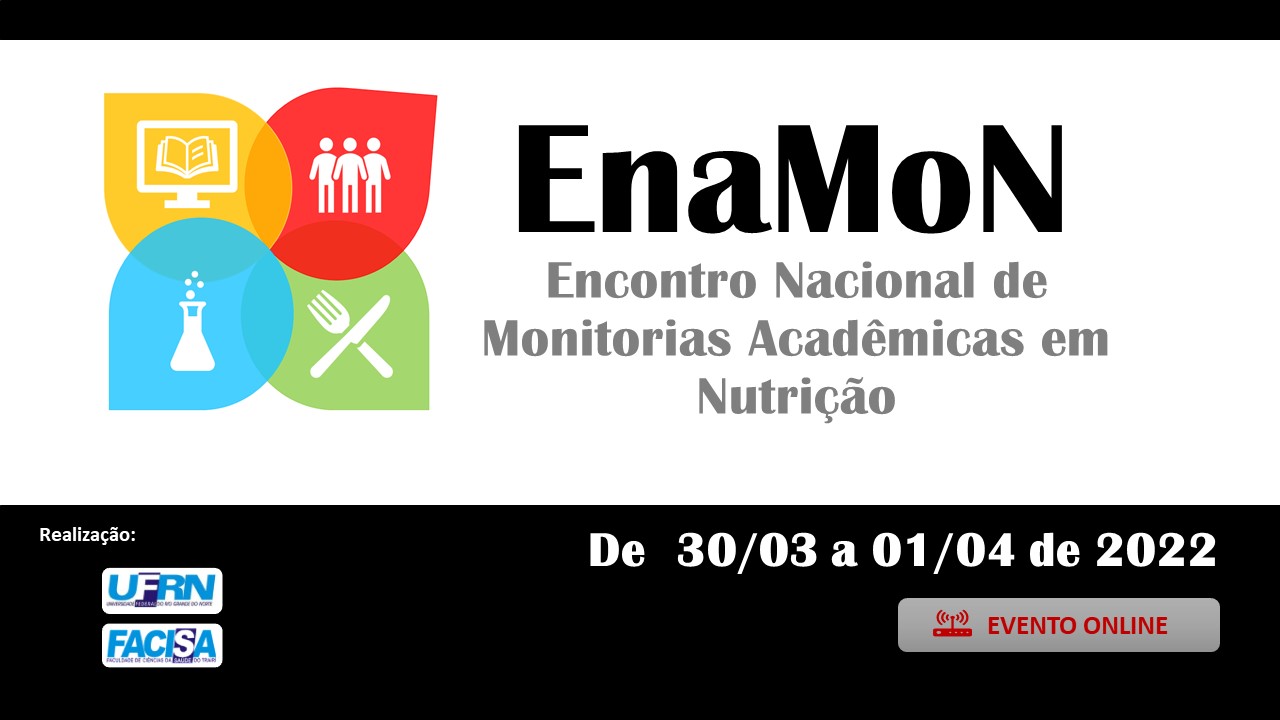 Nessa seção é importante apresentar uma reflexão sobre a experiência/vivência. Pontos de interesse podem ser: desafios enfrentados, problemas que surgiram e soluções ou impossibilidades decorrentes destes, sugestões de desdobramentos ou aprimoramentos, o que foi diferente...Podem ser utilizados tabelas, figuras, fotografias, gráficos ou desenhos, desde que não se ultrapasse o limite de páginas do relato. Estes elementos devem ser elaborados de forma a apresentar qualidade necessária à boa reprodução e numerados com algarismos arábicos. Utilizar fonte Georgia 10 para a legenda e título e não se esquecer de mencionar a fonte (origem), caso não sejam dados do trabalho. As figuras podem ser inseridas no trabalho utilizando quebra de texto automática tanto tipo “quadrado” quanto “alinhado com o texto”, conforme preferência dos autores.Texto Georgia, 11, espaço 1,15 e parágrafo justificado. Texto Georgia, 11, espaço 1,15 e parágrafo justificado. Texto Georgia, 11, espaço 1,15 e parágrafo justificado. Texto Georgia, 11, espaço 1,15 e parágrafo justificado. Texto Georgia, 11, espaço 1,15 e parágrafo justificado. Texto Georgia, 11, espaço 1,15 e parágrafo justificado. Texto Georgia, 11, espaço 1,15 e parágrafo justificado. Texto Georgia, 11, espaço 1,15 e parágrafo justificado. Texto Georgia, 11, espaço 1,15 e parágrafo justificado. Texto Georgia, 11, espaço 1,15 e parágrafo justificado.Texto Georgia, 11, espaço 1,15 e parágrafo justificado. Texto Georgia, 11, espaço 1,15 e parágrafo justificado. Texto Georgia, 11, espaço 1,15 e parágrafo justificado. Texto Georgia, 11, espaço 1,15 e parágrafo justificado. Texto Georgia, 11, espaço 1,15 e parágrafo justificado. Texto Georgia, 11, espaço 1,15 e parágrafo justificado. Texto Georgia, 11, espaço 1,15 e parágrafo justificado. Texto Georgia, 11, espaço 1,15 e parágrafo justificado. Texto Georgia, 11, espaço 1,15 e parágrafo justificado. Texto Georgia, 11, espaço 1,15 e parágrafo justificado.REFERÊNCIASNa seção Referências deverão ser listados apenas os trabalhos mencionados no texto, de acordo com a normatização estilo Vancouver. As referências deverão ser alinhadas à margem esquerda, conforme disponível em:  http://www.icmje.org/ no “Uniform Requirements for Manuscripts Submitted to Biomedical Journals”.O espaçamento deve ser simples, sem espaços entre parágrafos, fonte Georgia, tamanho 10.Exemplo:1.Silva NB. Clínica psiquiátrica: aspectos teóricos e práticos. 8.ed. Porto Alegre: Artmed; 2012.2.Debalos E, Carroli G, Mackey ME. The tools and techniques of evidence-based medicine. Best Pract Res Clin Obstet Gynaecol. 2005;19(1):15-26. doi:10.1016/j.bpogyn.2004.10.0083.Barton CA, McKenzie DP, Walters EH, Abramson MJ. Interactions between psychosocial problems and management of asthma: who is at risk of dying? J Asthma. 2005;42(4):249-56. doi:10.1081/JAS-200057881.4.American Veterinary Medical Association. National Board Examination Committee. North American Veterinary Licensing Examination: bulletin of information for candidates. Bismarck (ND): The Committee; 2001.